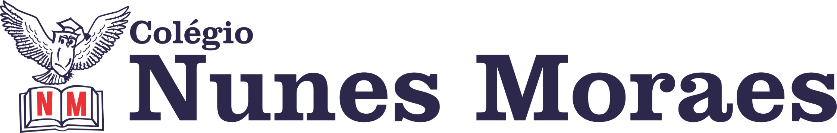 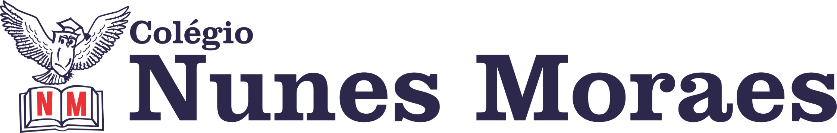 DIA: 19 DE JANEIRO DE 2021 - 1°ANO E.FAgenda Diária 1º Ano 19 de Janeiro ( terça-feira)1ª aula: Inglês Olá, querido(a) aluno(a)!Atividades do dia: 19/01/2021Bom dia! No vídeo a seguir tem a explicação e acompanhamento de toda a aula. Nele, o estudante verá:canção do capítulo 1;apresentação do vocabulário das páginas 12 e 13;apresentação dos personagens do livro da página 14;explicação do termo DALMATIAN;contação da história 3 little pigs.LINK: https://youtu.be/q0JQlBkqA9I2ª aula: Aula extra.3ª Aula:  Natureza e Sociedade.Capítulo 1: Minha história: Como você se chama?Aprendizagens Essenciais: Identificar aspectos do seu crescimento por meio do registro das lembranças particulares ou de lembranças de seus familiares, ou de sua comunidade.LINK DA AULA: https://youtu.be/jEbw5l2B8dQ Atividade de classe: Atividade prática.Atividade de casa: Atividade no livro págs: 12 e 13 (questão 2).4ª Aula: PortuguêsCapítulo 1: Leitura e interpretação de texto: Lista de nomes.Aprendizagens Essenciais: Ler e compreender, assim como escrever em colaboração com os colegas e com ajuda do professor o gênero lista, considerando sua forma, organização e finalidade.LINK DA AULA: https://youtu.be/sEue8KTuU6E Atividade de classe: Atividade nas páginas 10 e 11.Atividade de casa: Recortar o alfabeto móvel das páginas 145 a 155 e trazer na próxima aula de português.A criança é o amor feito visível.Friedrich Novalis